Catanduvas, 18 a 22 de maio de 2020.Professora: Angela Marilha Miotto2ª Professora: Edilaine Antunes GonçalvesAluno: Gustavo Nathan Daniel Berger3º Ano MatutinoSequência Didática: A TERRA NO UNIVERSOOlá família espero que todos estejam bem! Apresentamos uma Sequência Didática que será desenvolvida, para tanto, seguem algumas orientações:Realizar as atividades a seguir no decorrer dessa semana;Lembre-se de passar o traço, fazer a data e caprichar;Será solicitado o envio de algumas atividades para avaliação as quais deverão ser encaminhadas no WhatsApp do professor que a solicitou.Nesse momento é muito importante o empenho e dedicação de todos!Fiquem bem! Fiquem em casa e cuidem-se! Saudades...DISCIPLINA: PORTUGUÊSCom ajuda dos familiares leia e escreva no caderno o Poema A TERRA. 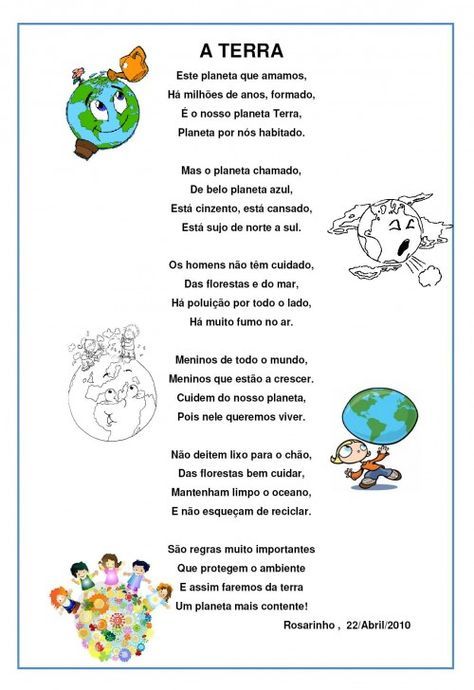 Atividades                                                         Pinte de amarelo o título do Poema.Pinte de azul quem escreveu o poema e a data da publicação?Assinale a alternativa correta.O texto que você leu pertence ao gênero(    ) poema          (     ) carta          (     ) bilheteO planeta que se refere o poema é      (    ) Marte          (     ) Terra           (     ) Plutão          Vamos relembrar... O poema é formado por versos, estrofes e rimas:Verso é cada linha do poema:Este planeta que amamos,Estrofe: é o conjunto de versos:Este planeta que amamos,Há milhões de anos formado,É o nosso planeta Terra,Planeta por nós habitado.Rima: é a repetição de sons no final dos versos do poema:Formado / habitadoUm verso corresponde a uma linha do poema conte quantos versos possui o poema?Pinte no poema de cor laranja o verso que mais gostou.Pinte de amarelo uma estrofe e depois faça um desenho no caderno. Conte quantas estrofes tem o poema.Ligue as rimas:Formado                                 Contente                             Cuidar                                     ViverMar                                          SulChamado                                Habitado Ambiente                                ReciclarCrescer                                  ArAzul                                       CansadoComplete com vogais ou consoantes:         (as palavras estão no poema)ATIVIDADE AVALIATIVAEscolha um poema de sua preferência, decore e declame-o, pode ser uma estrofe do poema, faça um vídeo e envie no WhatsApp particular da professora Angela (99136 9117) ou da professora Edilaine (98822 8529), até o dia 22 de maio.  Sugestões de alguns poemas.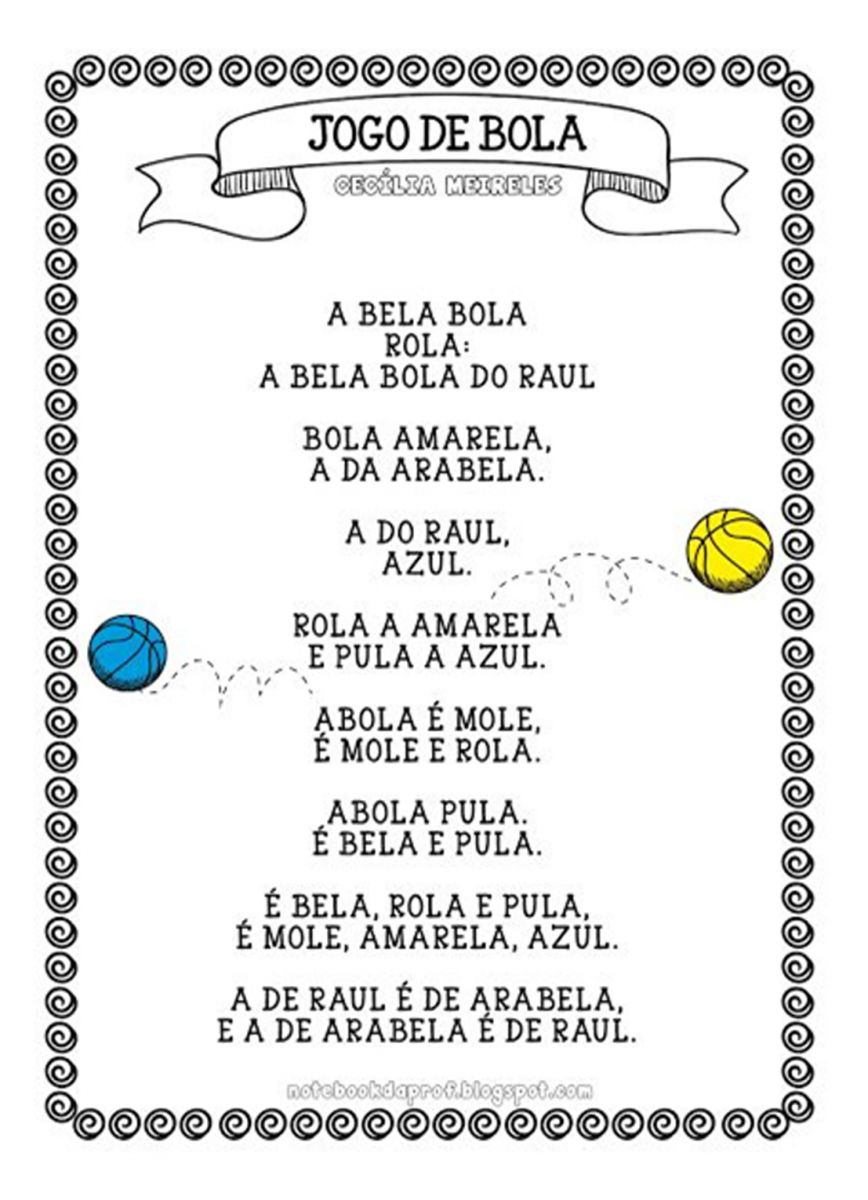 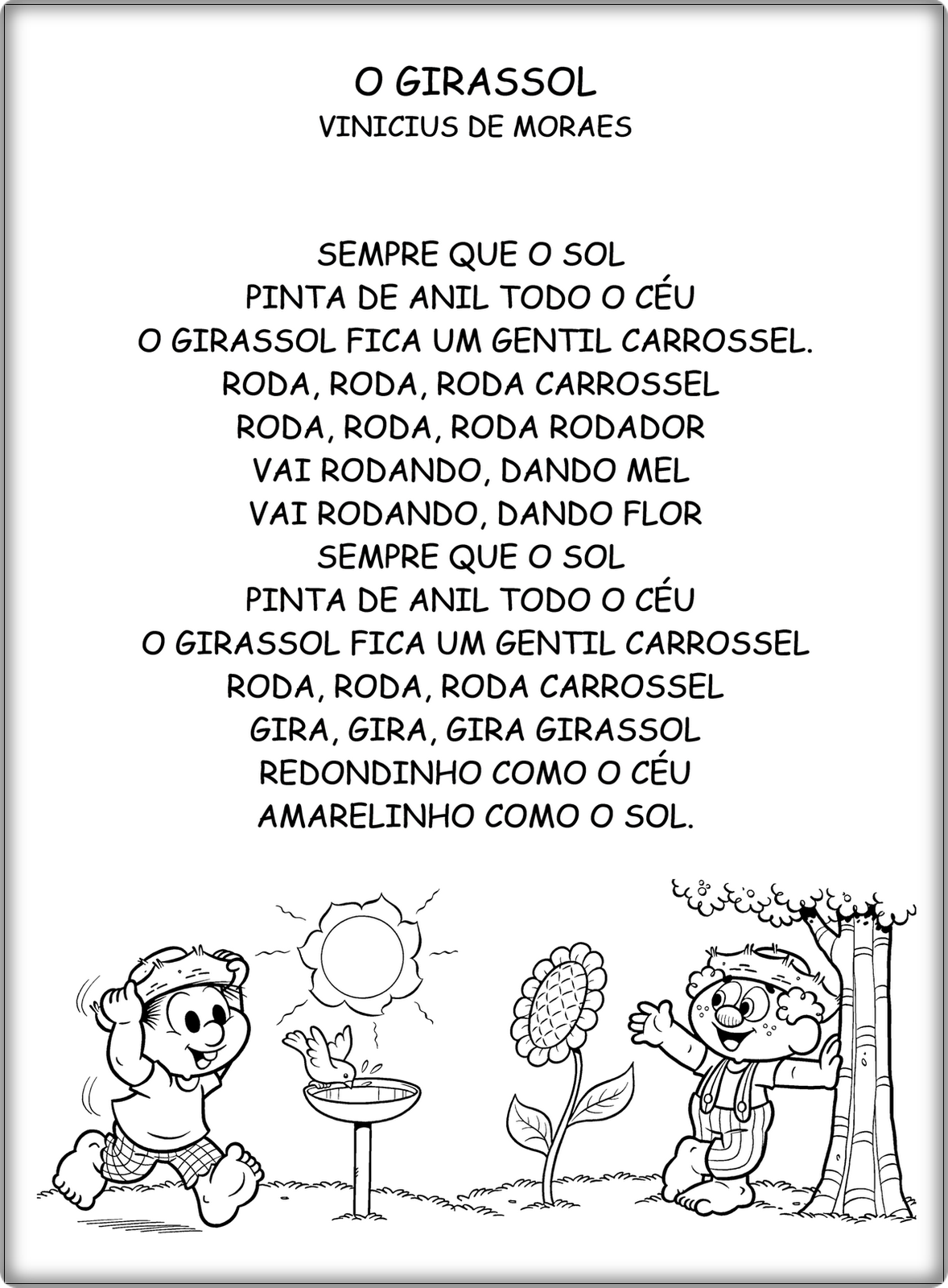 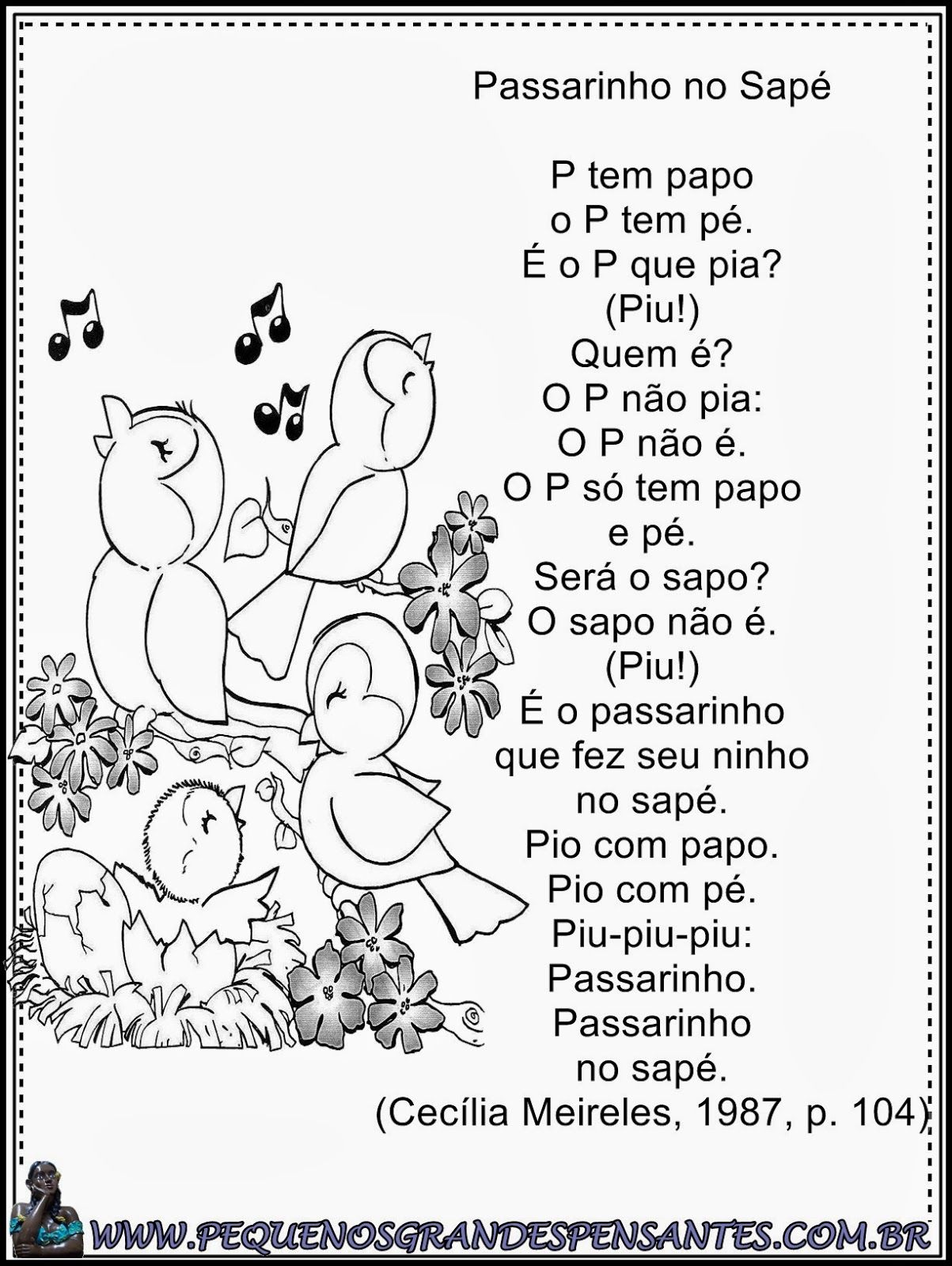 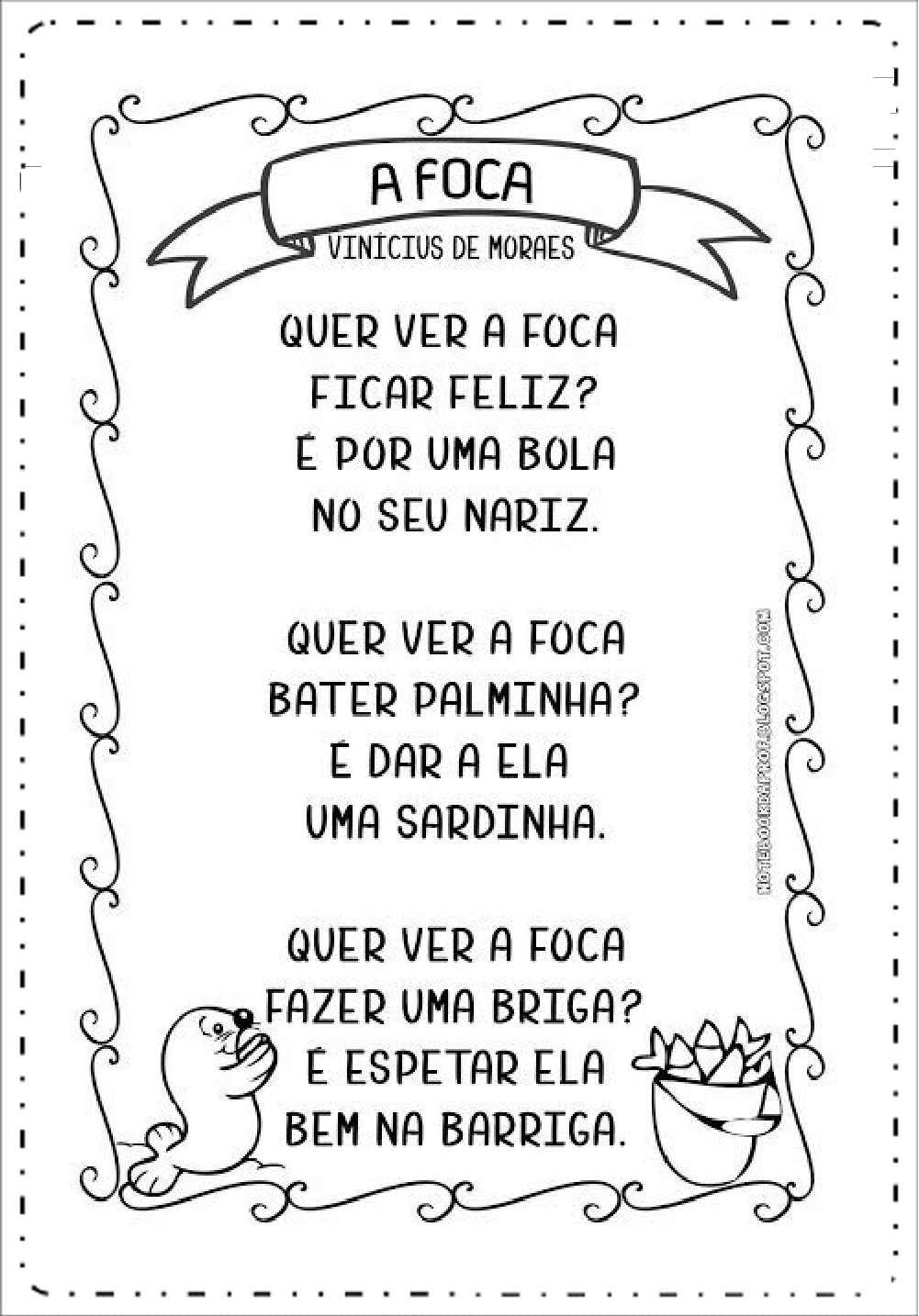 BOM ESTUDO!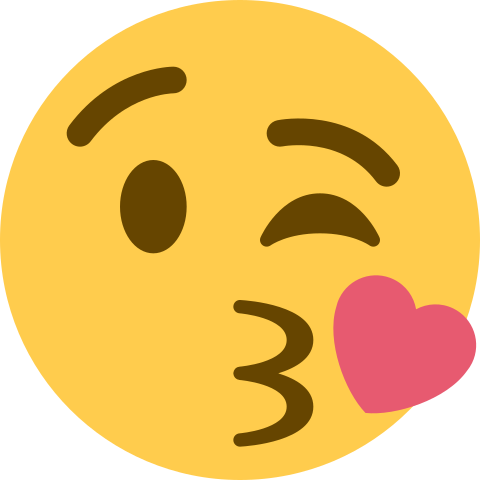 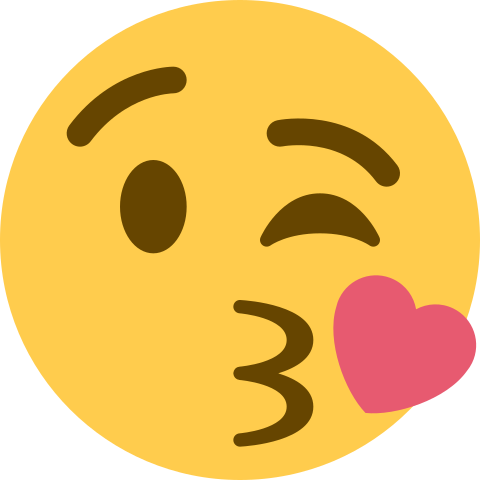 T__R__AL__X__PL__N__T____MAM__SM__LHÕ__SB___ L _______ZULCINZ___NT___H___M___NSM___RFL___R___ST___SP___LU___Ç___  ___A___M___N___NOVI___ ____RO____ E____N________EC____C____ARC____Ã____